Decydując się na uprawę kapusty pekińskiej, należy wybrać odpowiednią odmianę. Różnią się one przeznaczeniem, wczesnością, trwałością, odpornością na patogeny i choroby fizjologiczne oraz wyglądem główek i barwą liści. Na polskim rynku jest kilka firm nasiennych mających w swojej ofercie odmiany tego warzywa. 

BEJO ZADEN
Bilko F1. Jest odmianą wyhodowaną specjalnie do długiego przechowywania (w odpowiednich warunkach nawet przez całą zimę). Można ją uprawiać na zbiór latem oraz jesienią. Cylindryczne główki mają jędrne, ciemnozielone, karbowane liście zewnętrzne i białe – wewnętrzne. Rośliny są odporne na niektóre rasy kiły kapusty. 

Emiko F1. Odmiana w typie Bilko F1. Jest proponowana do zbioru wiosną, latem i jesienią. Jej wegetacja wynosi około 2 miesiące. Główki są cylindryczne, „zamknięte” u góry, mają ładną strukturę wewnętrzną. Liście zewnętrzne szerokie, żywozielone, o wzniesionym pokroju. Rośliny charakteryzują się bardzo dobrą zdrowotnością i odpornością na 4 rasy kiły kapusty.

Mirako F1. To odmiana szczególnie polecana do uprawy wczesnej – pod osłonami oraz w polu (ma wysoką odporność na jarowizację). Jej okres wegetacji wynosi około 52 dni. Uprawa w zagęszczeniu 70–80 tys. roślin na ha gwarantuje uzyskanie główek średniej wielkości. Charakteryzują się one bardzo dobrą odpornością na podgniwanie i choroby liści. 

EJA (odmiany hodowli firmy Takii)
Orient Surprise F1. Jest wczesną odmianą, można ją zbierać po 55 dniach od posadzenia. Nadaje się do uprawy wiosną, latem i jesienią. Główki (1,2–1,5 kg) mają cylindryczny kształt, jasnozielone liście okrywające i białokremowe wewnętrzne. Rośliny odznaczają się odpornością na większość ras kiły kapusty. 

Orient Express F1. To odmiana średnio późna (65–70 dni wegetacji) o odporności na większość ras kiły kapusty. Tworzy cylindryczne główki o masie 1,5–2 kg. Liście zewnętrzne są intensywnie zielone, wewnętrzne – kremowe. 

Parkin F1. Jest proponowana do uprawy jesiennej. Jej wegetacja wynosi 70–75 dni. Główki (około 2 kg) mają intensywnie zielone liście zewnętrzne. Można je długo przechowywać. Charakteryzują się częściową odpornością na niektóre rasy kiły kapusty. 

NICKERSON-ZWAAN
Michico F1. Jest polecana na zbiór latem oraz jesienią do krótkiego przechowywania. Wyróżnia się stabilnym okresem wegetacji (60–65 dni), bez względu na pogodę. Rośliny mają średni wigor. Charakteryzują się wysoką tolerancją na niedobór wapnia i choroby. Główki (1–2 kg) są cylindryczne. 

Storido F1. Jest odmianą polecaną wyłącznie na zbiór jesienny, niezawodną w przechowywaniu. Jej wegetacja trwa 75–80 dni. Cylindryczne główki (1,5–2,5 kg), są okryte ciemnozielonymi liśćmi. Rośliny charakteryzują się silnym wigorem i wysoką tolerancją na niedobór wapnia. 

PLANTICO ZIELONKI (odmiany hodowli Tokita)
Spring Sun 60. Jest polecana do uprawy wiosennej, tolerancyjna na wybijanie w pędy kwiatostanowe. Tworzy cylindryczne główki o masie 1,5–3 kg (w zależności od terminu zbioru). 

Kingdom 80. Ma 80-dniowy okres wegetacji. Rośliny o wzniesionym pokroju tworzą duże okrągłe główki, okryte grubymi, zielonymi liśćmi.

SAKATA
Yuki F1. Jest polecana do uprawy letniej i jesiennej. Jej wegetacja trwa 60–65 dni. Rośliny są odporne na wybijanie w pędy kwiatostanowe, tolerancyjne na wewnętrzne zbrunatnienie główek i czerń krzyżowych. Główki wydłużone (około 30 cm), baryłkowate o masie 1,5–2,5 kg, mają krótki głąb. Zaleca się uprawę w zagęszczeniu 60–70 tys./ha. 

Richi F1. Tę odmianę można zbierać późną jesienią po 63–68 dniach od posadzenia i przechować przez kilka miesięcy. Uprawiana wiosną i latem jest tolerancyjna na jarowizację. Główki (1,5–2 kg) są wydłużone, „zamknięte”, dobrze wypełnione. Liście zewnętrzne ciemnozielone, wewnętrzne – jasnożółte o delikatnym unerwieniu.

Tabaluga F1. Jest przydatna do uprawy całorocznej i długiego przechowywania. Z uprawy wiosną można ją zbierać po 57–60 dniach w maju, a po 65–70 dniach – w październiku. Ciemnozielone liście ściśle okrywają główkę, która jest średniej wielkości (1,5–1,8 kg). Rośliny są odporne na jarowizację.

SYNGENTA SEEDS
Janin F1. Jest odmianą przeznaczoną do zbioru jesienią i do długiego przechowywania. Charakteryzuje się wysoką odpornością na kiłę kapusty. Jej wegetacja wynosi 70–75 dni. Główki mają wrzecionowaty kształt i ciemnozielone, ściśle do siebie przylegające, liście.

Suprin F1. Jest to odmiana średnio późna, przeznaczona do długiego przechowywania. Jej wegetacja trwa 75–80 dni. Zwarte, wydłużone główki o ciemnozielonych liściach charakteryzują się wyrównaniem pod względem koloru i jakości. Mały nerw główny sprawia, że duży jest udział części jadalnej. Rośliny są odporne na kiłę kapusty. 

Kilakin F1. Jest polecana do uprawy wiosną i latem (pod osłonami i w polu). Odmiana bardzo wczesna (50–55 dni wegetacji), odznacza się wysoką odpornością na kiłę kapusty i tolerancją na jarowizację. 

Sprinkin F1. Odmiana wczesna jest polecana do uprawy wiosennej i letniej, pod osłonami oraz w polu. Jej wegetacja trwa 55–60 dni. Charakteryzuje się odpornością na wybijanie w pędy kwiatostanowe. Tworzy zwarte główki, o żywozielonych liściach.Принятие решения о выращивании пекинской капусты , выберите вариант . Они отличаются по назначению , скороспелость , долговечность , устойчивость к патогенам и физиологических заболеваний и появление руководителей и цвет листьев . На польском рынке существует несколько семенных компаний , которые могут предложить разнообразные овощи .не Bejo NONEБилко F1 . Это изменение вырос специально для длительного хранения ( при соответствующих условиях , даже в течение зимы ) . Это могут быть выращены на съемочной площадке в течение лета и осени. Головки цилиндров тверды, темно-зеленый , гофрированная листья и белый экстерьер - интерьер . Растения устойчивы к определенным ростки расы сифилиса .Эмико F1 . Разнообразие в типе Билко F1 . Предлагается установить весной, летом и осенью. Его растительность около двух месяцев . Главы цилиндрические, "закрыто" в верхней части, есть хороший внутреннюю структуру. Внешний Листья широкие, żywozielone , с вертикально привычки. Растения имеют очень хорошее состояние здоровья и устойчивость к 4 расы сифилиса капусты.Mirako F1 . Этот сорт особенно рекомендуется для выращивания рано - под прикрытием и в области ( имеет высокую устойчивость к jarowizację ) . Вегетационный период составляет около 52 дней. Выращивание при плотности 70-80 тысяч. растений на га гарантирует головы среднего размера. Они характеризуются очень хорошей устойчивостью к podgniwanie заболеваний и листьев.Э.Х.А. ( сорта разведение компании TAKII )Ориент Сюрприз F1 . Это ранний сорт , можно собирать после 55 дней с посадки. Подходит для выращивания весной, летом и осенью. Начальник ( 1,2-1,5 кг) имеют цилиндрическую форму , светло-зелеными листьями и кремово-белый интерьер покрытия. Растения характеризуются устойчивостью к большей гонки сифилиса капусты.Восточный экспресс F1 . Это среднего поздний сорт ( 65-70 дней вегетации ) с устойчивостью к большей гонки сифилиса капусты. Образует цилиндрическую головку с массой 1,5-2 кг. Листья ярко-зеленые экстерьер, интерьер - крем .Паркин F1 . Предлагается для выращивания осенью . Его растительность 70-75 дней. Заголовки (около 2 кг) являются интенсивно зеленые внешние листья . Они могут храниться длительное время. Они характеризуются частичной устойчивостью к некоторым расам сифилиса капусты.Никерсон - ЦваанMichico F1 . Рекомендуется установить летом и осенью в течение короткого хранения. Отличается стабильной вегетационного периода ( 60-65 дней) , независимо от погоды . Растения имеют средней силы . Они характеризуются высокой устойчивостью к дефициту кальция и болезней. Заголовки ( 1-2 кг) имеют цилиндрическую .Storido F1 . Это рекомендуется только разнообразие для осеннего урожая , надежны в хранении. Его растительность длится 75-80 дней. Головка блока цилиндров ( 1,5-2,5 кг ) , покрыты темно-зелеными листьями . Растения характеризуются сильной энергией и высокой устойчивостью к дефициту кальция .PLANTICO Zielonki (разведение сортов Tokita )Весна Солнце 60 Она подходит для растущей весной , толерантного из пики в цветочном стебле. Создает цилиндрическую головку с весом 1,5-3 кг (в зависимости от времени сбора урожая ).Королевство 80 Он имеет 80 -дневный вегетационный период . Растения с вертикальной привычки образуют большую круглую голову , покрытую толстым зелеными листьями .СакатаЮки F1 . Она подходит для выращивания летом и осенью . Его растительность длится 60-65 дней . Растения устойчивы к выбивания цветочный стебель , толерантного внутренних глав браунинга и черным крестом . Заголовки удлиненные ( около 30 см ) , с бочкообразными весом 1,5-2,5 кг , имеют малую глубину . Рекомендуется выращивание плотности 60-70 тысяч. / Га.Ричи F1 . Это разнообразие можно собирать в конце осени после 63-68 дней после посадки и держать в течение нескольких месяцев . Выросшая в весной и летом Устойчив к jarowizację . Начальник ( 1,5-2 кг) удлиненные, «закрытым» , заполнен. Листья темно-зеленые экстерьер, интерьер - светло-желтый с тонким иннервации .Табалуга F1 . Это полезно для выращивания круглый год и долгосрочное хранение . С расти весной , вы можете забрать его после 57-60 дней в мае , и после 65-70 дней - в октябре. Темно-зеленые листья плотно охватить голову , который является средний размер ( 1,5-1,8 кг) . Растения устойчивы к jarowizację .Syngenta SeedsЯнин F1 . Это вариация быть собраны в падении и для длительного хранения . Она характеризуется высокой устойчивостью к сифилиса капусты. Его растительность 70-75 дней. Заголовки веретенообразный и темно-зеленый , тесно придерживаясь друг с другом листьев.
Šuprina F1 . Это вариация среднего поздно, предназначен для длительного хранения. Его растительность длится 75-80 дней. Компактный , удлиненные головы темно-зеленых листьев характеризуются однородностью по цвету и качеству. Корень Малый нерва делает большую долю столовой. Растения устойчивы к сифилиса побегов.Kilakin F1 . Она подходит для выращивания в весенне-летний период (под крышкой и в области ) . Разнообразие очень рано ( 50-55 дней растительности ) , имеет высокую устойчивость к сифилиса капустой и толерантности jarowizację .Sprinkin F1 . Ранний сорт подходит для выращивания весной и летом , под прикрытием и в области . Его растительность длится 55-60 дней . Она характеризуется устойчивостью к стучать на цветочном стебле. Создает компактный головой, с żywozielonych листьев. Кальций - важен для китайской капусты﻿Отмирание края листьев, так называемые. tipburn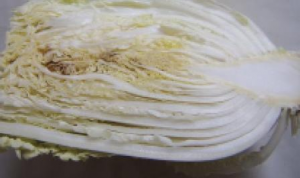 Д-р Питер Chohura
Вроцлав университет природообустройства Кальций является питательным веществом, делает садовников много проблем. Как это ни парадоксально, причиной нарушений в питании садоводческих растений кальция не хватает достаточного количества этого питательного вещества в почве, но беда с сбора и транспортировки на заводе. Обеспечение надлежащего кальций питание капусты является необходимым условием для получения высоких урожаев и хорошего качества.Растения доступны в пахотном слое большого количества кальция. Высокая концентрация ионов элемента в почве является результатом применения соединений для де-подкисления почвы. Даже при относительно низкой численности кальция (при 1000 дм3 мг) в 20-см толстым слоем плодородного слоя почвы на 1 га составляет 2000 кг этого вещества. Руководители китайская капуста для производства массу 1 тонну нужно около 1 фунта кальция, который является с высоким выходом (100 т 1 га) его потребности в питании для этого компонента составляет 100 кг. С учетом растительные остатки, 150-200 кг кальция могут быть включены в культуре. Такое количество присутствует в практически любой почве, а ведь в выращивании капусты часто встречаются проблемы с правильного питания растений кальцием.TIPBURN - типичные признаки кальция ДЕФИЦИТАТипичный расстройства симптома были предоставлены с кальцием капуста умирает края листьев, так называемый. tipburn. Во-первых, верхушка листьев желтеют, затем ткань становится некротической и становится коричневой. Это физиологическое заболевание, т.е. не вызваны бактерии или грибы.Существует довольно часто также Butterhead салат. Непосредственной причиной tipburn на клеточном уровне является ненормальное развитие центральных бляшек, которые являются "клей", соединяющие отдельные клетки. Если ячейка не находится на краю листа соединены вместе, а затем в течение нарушение роста тканей и распада, и, следовательно краю листа поджаривания. Chemicelulozy и пектин, из которых центральный пластина строится, окисляются, что умирает ткани становятся коричневыми. Это вредное явление происходит, когда средний пластинка не достаточно насыщен ионами кальция сильно.Растения с такими симптомами неприглядный внешний вид. Кроме того, не подходит для долгосрочного хранения, потому что мертвых тканей развивать распада грибы является луковицы. Tipburn часто происходит на самых молодых листьях внутри кочанов капусты. После удаления из холодильника и пересечение есть неприятный запах. капуста для правильного роста и развития требует рН почвы от 6,5-7,2. PH близко к нейтральным гарантий, с одной стороны ограничить развитие сифилиса капусты, которые могут заразить культуры, выращиваемые на кислых почвах, с другой - довольно большое количество кальция, доступных для растений. Она также обеспечивает хорошую структуру почвы, так как ионы распада из-за насыщения Са 2 возникает так. Сладкий кариес. Чтобы отменить подкисление почвы лучше выбрать удобрения, содержащие магний. Это не только нейтрализации почвы, но также обеспечивает важные макрокомпонента растений, который является магний (наиболее почва содержит его недостаточное количество). Содержание магния по отношению к кальция не должно быть больше, чем на 10-15%, если почва не очень низка в этом компоненте.ПРИЧИНЫОдной из основных причин аномального питания кальция капусты возникли проблемы с загрузкой ионы элемента из почвы и транспортировать их к листьям. Это растение развивается довольно слабую корневую систему и очень обширный часть антенны. Во время интенсивного развития листьев и головок, образующих корневую систему не в состоянии получить достаточное количество кальция, вызывая повреждение краев молодых листьев. Ионы кальция постоянно встроены в структуру клетки и не двигаются растение из старших к более молодым тканей. Даже если корневая система будет получать достаточное количество кальция в почве, могут возникнуть проблемы с транспортом ионов компонента до самых дальних частях растения, то есть к краям листьев. Эти проблемы также может быть вызвано слишком высокой температуре или высокой влажности. Если очень жарко, растения изначально интенсивно происходить для охлаждения ткани, что облегчает движение кальция. После превышения максимальной тепло, когда корневая система не получает достаточное количество воды, или будет исчерпание почвы, устьиц близко, чтобы предотвратить увядание листьев.Длительное тепла увеличивает вероятность tipburn. Кроме того, нехватка воды в почве способствует Усадьба края листьев. Китайская капуста предъявляет повышенные требования к влажности почвы, поэтому летом ее выращивание без орошения рискованно. В последнее время все чаще и чаще экстремальные погодные условия (сильный дождь после долгой засухи) в пользу возникновение этой физиологических заболеваний. Такая ситуация имеет место особенно в выращивании осенью, когда в августе или сентябре после нескольких недель жаркой погоды (дождь) интенсивные дожди. Растения начинают расти, и симптомы дефицита кальция появляются на молодых листьях в середине луковиц.Осенью, с частыми осадками и высокой влажностью, транспирация и проведение кальция значительно снижается, что способствует тяжести вашего tipburn, особенно внутри луковиц. Это очень невыгодно, потому что капуста собирают осенью в большинстве выделяется на хранение.Озадачив загрузка кальций также использование слишком высокой дозе калийных удобрений и азота в виде аммония. Высокая концентрация одновалентных катионов K + и NH4 + ионов могут вызвать антагонизм по отношению к двухвалентных катионов Са +2 . Таким образом, использование минеральных удобрений должно приводить в результате анализа почвы. Из азотных удобрений следует выбирать те, которые содержат по крайней мере часть азота в виде нитрата (NO 3 - ). Нитрат формуляр действует как стимулятор, чтобы получить кальций растениями. Предпочтительно на поглощение и транспортировки этого компонента в растении также зависит от дефицита бора, на которых капуста является чувствительным. Было показано, что восприимчивость tipburn также зависит от генетических факторов.Обрезать сорта должны быть выбраны, которые имеют наименьшее чувствительность к дефициту кальция, особенно для выращивания при неблагоприятных условиях, например, при падении.Выбранное приложение LEAFКонтроль физиологических расстройств, который tipburn, является одним из примеров, где отличные результаты достигаются в виде профилактического эффекта листовой оплодотворения. Из-за низкой подвижности ионов кальция в растении должен быть применен к ткани, в которой они встроены.Опрыскивание растений позволяет точно доставку ионов кальция, где они необходимы. Лечение следует повторять несколько раз, как рост растений. Садоводы имеют в своем распоряжении два основных удобрения, содержащие водорастворимый кальций: хлорид кальция CaCl 2 и нитрата кальция Ca (NO 3 ) 2, содержащий 15,5% N и 19% Ca. Нитрат кальция доступна в твердом виде (кристаллический или гранулированный) или в растворе. Следует отметить, что это был нитрат предназначен для растворения в воде, потому что удобрения производится также в герметизированной версии предназначен исключительно для распространения. Источник кальция также может быть удобрения, например Agroleaf кальция, кальций Вуксал, Wapnovit и т.д., в дополнение к содержащего кальций азота и микроэлементов.Он также используется FoliQ Calmax (16,0% N, 24.0% CaO + микроэлементы). Недавно на рынке появились препараты на основе обеспечить другим путем, чем до сих пор предлагаются кальция. К ним относятся BioCal или Inca. Механизм их действия насоса является активация кальций-ауксина в клетках, полученных таким образом от кальция почвы лучше распределяется в растении.Выбор удобрение должно зависеть от нескольких факторов. Об определении позиции слабых (легких почвах), где используются органические удобрения могу рекомендовать удобрения, содержащие дополнительные микроэлементы. В период интенсивного роста капусты (август и сентябрь) можно использовать нитрат кальция, и в конце культивирования, не стимулировать растение будет продолжать расти - хлорид кальция. Концентрация водных растворов удобрений должно быть в соответствии с рекомендациями завода-изготовителя, как правило, 1-1,5% нитрата кальция и 0,75-1,0% для хлорида кальция. Молодые растения для распыления с растворами концентрации 0,7%. Лечение лучше проводить с высокой влажностью, которая задерживает испарение воды с поверхности листьев, в пасмурные дни или ближе к вечеру, или рано утром. Если до операции были сильный дождь, уменьшить рабочую концентрацию на одну треть. Рекомендуется, что высокие дозы воды (500-1000 л на 1 га), чтобы полностью покрыть рабочие листьев жидкости. Кормление может сочетаться с защитой обработок, если инструкции по использованию средств защиты растений не запрещено. Внекорневой подкормки может быть запущен после укоренения рассады и возобновление роста растениями. Обычно первая операция выполняется через 4-6 недель после посадки, пересадки, затем каждые 10-14 дней, а последние 1-2 недели до сбора урожая.  Рис. Питер ChohuraКак и то, что для оплодотворения "pekinkę"﻿СМОТРИТЕ ТАКЖЕАктивация уступая листовые овощи, лук, зеленые бобы и картофельНовая матрица удобренийВернуться к lewkoniiВеслав Ciecierski, Интермаг 

китайская капуста выросла в области, как правило, с июля по октябрь, когда есть наиболее благоприятное распределение температуры. К сожалению, за последние годы, с разной температурой, как в летом и осенью, не способствуют культивации. Полезные стимуляторы роста являются минеральные и соответствующим образом согласована с оплодотворения почвы - минеральные и внекорневой.Китайская капуста растет лучше, если температура в начальной стадии роста составляет 18-20 ° С, в течение тесемками головы - 15-16 ° С и в конце производства - 10-13 ° С. Когда температура слишком высока, не голова формируются, и когда растения низки яровизация и преждевременно сделать цветочный стебель. после посадки минеральных удобрений должно осуществляться на основе результатов анализа почвы. В области производства должно быть содержание компонентов (мг / л грунта): Н-нет 3 - 100-120, К - 170-200, Р - 50-60; Mg - 55-65, Калифорния - 1000-1500. Оптимальная рН почвы 6,5-7,5. Китайская капуста имеет слабо развитую корневую систему, поэтому, не всегда присутствует в компонентах почвы полностью доступны. Уместно листвы оплодотворение. Оптимальная оплодотворения с внекорневой подкормки вызывает даже рос головы, увеличить выход, снизить риск грибковых заболеваний и выгодно для емкости этого овоща.
Симптомы дефицита азота являются светло-зеленые края нижних листьев. Нервы стали розовый, а затем быстро листья желтеют. Если у вас возникли симптомы дефицита азота, это кормить растения с внекорневой раствора нитрата кальция или более специализированных удобрений. Это могут быть, например, жидкий кристаллический или NPK листвы удобрений, содержащих азот, с преобладанием микроэлементов, а также витамины и аминокислоты. С повышенным содержанием азота по отношению к фосфора и калия, быстро стимулировали роста растений и стрессовых условиях (слишком высокая или слишком низкая температура) для облегчения их регенерацию.После посадки молодых саженцев, независимо от содержания фосфора в почве (сборник из которых иногда могут быть проблемы), рассмотреть профилактическое применение жидкости или минеральной NPK внекорневую подкормку с преобладанием фосфора. Также в этом случае добавление микроэлементов, витаминов и аминокислот облегчить загрузку доставлен питательные вещества. Такие продукты особенно рекомендуется при низкой температуре и кислых или щелочных почвах, когда загрузка фосфора с корнем ограничено.Из удобрений, доступных на рынке со сбалансированным составом кристаллического или преимущественно из азота, калия и фосфора, также использовать продукты, содержащие витамины, аминокислоты и титан. Эти соединения не только повышают устойчивость растений к неблагоприятным условиям выращивания, но и обеспечить более быстрый и более эффективного использования питательных веществ, поставляемых. В результате, питание растений является оптимальным, который окупится сбалансированного товарного качества урожая. Сразу после посадки саженцев на сумму на лечение фосфорного удобрения для добавления удобрений бор (бор оказывает положительное влияние на правильного воспитания кочанов). При отсутствии этого компонента сердечных молодых листьев светло-зеленые, то утолщаются, твердеют и становятся ломкими. В крайнем случае, они не могут связать головы.Иногда niezawiązywania руководители причиной является отсутствие марганца. Симптомы дефицита может быть постепенное пожелтение листьев между зелеными жилками. Этого можно избежать с помощью NPK удобрение с микроэлементами (обычно между ними марганец) или путем выполнения профилактическое лечение Жидкостное содержащий большое количество марганца в виде легко доступны для растений.Стоит идущие для продуктов с биоразлагаемых комплексообразующих соединений, которые ускоряют загрузку марганца растениями и облегчают совместное использование удобрений с другими агрохимикатами.Интенсификация процесса фотосинтеза в растениях может быть достигнуто путем добавления листвы оплодотворения обработок сульфатом магния или удобрения, содержащие магний, серу и микроэлементы. Это выгодно не только в биохимических процессов в растении, но также для получения первичных питательных веществ из почвы. Магний также является важным ингредиентом для капусты. Его дефицит проявляется хлороз ткань листа между жилками, а затем коричневый и некротической кольцевой пятнистости. Результатом является сильным ограничение роста. Дефицит этого компонента в растениях обычно происходит при слишком высоким содержанием кальция в почве.На голове ФОРМИРОВАНИЯ
очень важным компонентом, влияющих фитосанитарной и культур качество и его пригодность для длительного хранения является кальций. В фазе интенсивного роста, дефицит кальция и воды, может достигать внутренних головы zbrunatnienia (называемые tipburn). Отсутствие или недостаточное снабжение клеточной мембраны эластичности растений кальция уменьшается, в результате чего стены распада клеток, пораженная ткань становится темно-зеленый, а затем браунинг и умирает. При высокой дефицита кальция и тяжести заболевания, которое начинается уже в начале частей растения, глава потерять коммерческую ценность. Это расстройство опасно и по другой причине - на мертвой ткани может развиться грибковые патогены вызывают серая гниль. Tipburn часто сопровождается быстрым ростом головы (китайская капуста является одним из наиболее быстро растущих овощей), в то время как дефицит кальция вода, под избыточным азотных удобрений (в конце и в изобилии грудью азота также приводит к чрезмерному накоплению нитратов в головах) и высокой засоленности почвы. Tipburn происходит в основном в летний выращивания капусты, но иногда происходит в головах заготовленных осенью. Риск падения расстройств, связанных также с большим ежедневных колебаний температуры - морозы ночью, и в солнечный день температура на несколько градусов выше.Культивирование китайской капусты рекомендуется выполнять как минимум три обработок блокаторов.Наилучшие результаты, в виде здоровой, подходит для долгосрочного хранения луковиц, устойчивы к грибковым заболеваниям, обеспечить реализацию 5 процедур внекорневой кальция. В области, летом, при высокой температуре, мощность листвы иногда рекомендуется кальций уже через две недели после посадки. Аналогичная зависимость для выращивания осенью. Кальций удобрений лечения следует сочетать с администрацией титана растений, которые не только повышает устойчивость растений к неблагоприятным условиям, но также обеспечивает лучшую коллекцию кальция.Использование первый этап кальция в 10-12 настоящих листьев, целесообразно объединить его с НПК удобрения со сбалансированным составом. То же лечение рекомендуется в фазе интенсивного роста и формирования кочанов капусты. С целью оптимизации фотосинтеза и лучшее использование питательных веществ вводится сульфатом магния.Из фазовых тесемками головок выгодно при использовании кальцийсодержащих NPK минеральных продуктов с преобладанием калия. Рекомендуем два таких процедуры - первый этап зарождения первого листа в голове, а второй - на стадии создания головы. Такие продукты также особенно рекомендуется в период активного роста и дефицита воды. Калий поставляется в это время оказывает благотворное влияние на водных растений, регулирует углеводный обмен и транспорт, а также увеличивает устойчивость к низкой температуре (что особенно важно в осенне урожая). Также в этом случае дает лучшие результаты, обогащенный витаминами, аминокислотами и титана.Рост Электростанции и развития и для укрепления стрессовые состояния (заморозки, засуха), и во время опасности по болезни может быть достигнуто путем включения обработок листвы удобрений, содержащих кремний (проверьте возможность комбинированного использования этих продуктов с другими листвы удобрений или средств защиты растений ). Кремний также благоприятно сказывается на ионный баланс в растениях и снижает токсические эффекты избыточного марганца и железа. Это усиливает клеточные стенки, повышает устойчивость растений к грибковым заболеваниям, а также в неблагоприятных условиях, таких как слишком холодно и нехватка воды. Кроме того, растения, обработанные кремния производят более высокую биомассу.Китайская капуста - последовательное действие гербицидов﻿СМОТРИТЕ ТАКЖЕБрокколи на протяжении всего сезонаКомментарий - Конференция Томатный академияStrawberry Fields дал большую прибыль в этом сезонеЧто посеешь, так и пожнешьПольша Селер СтойПольша и Румыния - все меньше и меньше посевы капустыУвеличение импорта капусты в РоссиюПроизводство киви в Турции постоянно развиваетсяРано капуста дешево, поздно дорогая?ФОТОГАЛЕРЕЯ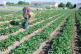 Начало сезона сбора урожая клубникиФОТОГАЛЕРЕЯСпециалист тур в ГолландиюНа плантациях китайских сорняков капусты не могут быть убиты механически до коротких растений в междурядьеПрофессор д-р хаб. Адам Добжаньский 
СкерневицеКитайская капуста в осенне можно выращивать после предшественникам и позиционирует посевы ликвидированы после наводнения, затопления, града и т.д. В таких ситуациях, вы должны принять во внимание последовательное действие гербицидов, применяемых к посевов весной.Тщательное исследование от реакции китайской капусты, чтобы следовать к действию гербицидов нет. Понятно, что он отвечает, как и другие овощи семейства крестоцветных. После того, как салат выращивают в начале весны и odchwaszczanej пропизамид (Снаряженная 50 WP) посева или посадки капустные овощи должны принимать 2-4 месяца. Хотя на этот раз урожай можно после вспашки среднем, но это лучше выбрать другую позицию. После раннего картофеля и морковь и горох начале odchwaszczanych линурона (например Afalon дисперсии 450, Linurex 500 SC) или остаточной почвы 2-3 месяца, не в их применении есть какие-то Brassica овощи. Лучше также избегать посевом или посадкой после уборки капусты зеленый горошек odchwaszczanego подготовки Harier 295 ZC (линурон + кломазон). Избегайте выращивания капусты летнего срока посадки поля, где яровые культуры, выращенные в ранее обработанных гербицидами, содержащих такие активные вещества, как ленацил (Venzara 80 HR, Buracyl 80 HR) в шпинате, fluorochloridon (Racer 250 ЕК) в моркови и картофеля, метрибузин (Sencor 70 РГ например,Wisar 70 WG, Mistral 70 WG), хлоридазон (например Пирамин 65 WG) и метамитрон (например Buramet 70 WG, Goltix 700 SC). Крестоцветные овощи очень чувствительны к гербицидам на основе сульфонилмочевины, такие как римсульфурона (Тит 75 WF), никосульфурон (Акцент например 75 WG, SC Милагро 040), форамсульфурон (310 Майстер РГ), в частности хлорсульфурону (Glean 75 WG пример). От использования в зерновых хлорсульфурону для посадки капусты следует принимать не менее 12 месяцев.Последующие вредное воздействие на капусту в гербицидов, в том числе изопротурон и многие другие активные вещества, используемые в зерновых и кукурузы.При планировании выращивания капусты культур на урожай или в так называемый. скрининга (после ранее уничтожены или ликвидированы по разным причинам культур), вы должны внимательно прочесть раздел в инструкции текстовую метку для использования предусмотренных в пакете меры. Это дает информацию о последующей деятельности и осуществления прохождения клеток. Имейте в виду, что вредоносное последовательное действие гербицидов не всегда выражается отмирание культур и явные признаки повреждения, но часто более медленный рост и снижение текучести. Китайская капуста выращивается из семян более уязвимым к повреждениям по гербицидам остатков в почве, чем от саженцев, выращенных doniczkowanej подготовлен в торфяном субстрате или другую подложку с высоким содержанием органического вещества. В засушливые годы, с низким количеством осадков, как следствие неблагоприятного воздействия гербицидов на капусте больше. Если вы обеспокоены тем, что гербицид остатки в почве может быть вредным, рекомендуется к более глубокому обработки почвы.Китайской капусты выращивают после предшественникам, в котором эффективная защита была проведена гербициды, сорняков, как правило, меньше, чем в случае, когда только применение механических обработок. Борьба с сорняками на плантациях китайской капусты посевной или посадили после уборки лук с зеленым луком и лука, собираемого в начале зимы - вырос на съемочной площадке с зеленые стебли, odchwaszczanej pendimetliną (Stomp 330 EC, Panida 330 ЕК), оксифлуорфен (например Гол 240 EC, 240 EC Galigan ) или зеленый горошек, которые были использованы бентазон (Basagran например, SL 480) будет легче, чем в плантации, где ранее выращивали лук или горох не используются гербициды и борьба с сорняками был основан только на механических обработок. Последующее воздействие этих мер не представляют угрозу для капусты.Они также используются в предшественникам угроз таких активных веществ, как напропамид (Devrinol 450 SC), метазахлор (500 Butisan SC, Metazanex SC 500, SC 500 Метазахлор Агро) Метазахлор + quinmerac (416 Звезда Butisan SC), S-метолахлор ( Двойной Золотой 960 ЕК), кломазон (команда 480 ЕК). Эти меры могут быть использованы на плантациях различных видов овощей и сельскохозяйственных культур. Некоторые из них допускаются с нами, чтобы защитить голову капусту, а в некоторых странах Европейского Союза также капуста, хотя его выращивают на меньшей территории, чем в Польше. Большинство гербицидов, используемых в рапса не влияет на крестоцветных овощей, но его коллекция лучше не иметь фитосанитарные причины, потому что они могут быть повреждены тех же вредителей, как изнасилование.После сбора урожая и выращивания зерновых ликвидированы ранее odchwaszczanych популярные гербициды, который является активным ингредиентом МСРА (например Chwastox Экстра 300 SL) и 2.4 D (Aminopieliki), капусту можно выращивать как быстро деградируют эти гербициды в почве.Период после начала предшественникам, собранных с поля до выращивания пекинской капусты с более поздними сроками для посадки могут быть использованы для контроля пырея и других многолетних сорняков. Рекомендуется использовать один из утвержденного глифосата (например Раундап 360 SL, 360 SL Klinik) в течение 2-3 недель до даты посадки саженцев. Когда сорняки в основном однолетние, лечение может быть сделано в течение 5-7 дней до посадки и выращивания почву перед посадкой. Рассаду лучше всего установлен после полного процесса сушки сорняков, иногда без предварительного обработки почвы - умирающие сорняков. Глифосат применяется перед посадкой не влияет на капусту, и его использование может быть достаточно во многих случаях, чтобы уменьшить сорняк во время выращивания рассады. При необходимости, вы можете выполнить дополнительную механическую обработку против короткого замыкания и между образующими голов. Для этой цели пригодны, в частности, Многофункциональный инструмент Ekopielnik EP-4 компании Luczak. Его рабочие части представляют собой гибкие пальцы (звезды pielące), лезвия наклонены и gęsiostópki. С помощью этого инструмента в полях хорошо, с небольшим zachwszczeniu китайской капусты можно выращивать без использования гербицидов.